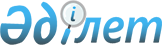 О внесении изменений в Решение Коллегии Евразийской экономической комиссии от 28 августа 2018 г. № 142Решение Коллегии Евразийской экономической комиссии от 24 декабря 2019 года № 225.
      В соответствии с пунктом 5 статьи 105 Таможенного кодекса Евразийского экономического союза Коллегия Евразийской экономической комиссии решила:
      1. Внести в Решение Коллегии Евразийской экономической комиссии от 28 августа 2018 г. № 142 "О таможенном декларировании товаров, доставляемых перевозчиком в качестве экспресс-груза, с использованием декларации на товары" изменения согласно приложению.
      2. Настоящее Решение вступает в силу по истечении 30 календарных дней с даты его официального опубликования, за исключением абзацев второго и третьего подпункта "д", абзацев второго и третьего подпункта "ж" пункта 2 изменений, предусмотренных приложением к настоящему Решению, которые вступают в силу с 1 октября 2020 г. ИЗМЕНЕНИЯ,
вносимые в Решение Коллегии Евразийской экономической комиссии от 28 августа 2018 г. № 142
      1. В пункте 2:
      а) в абзаце третьем подпункта "а" после слов "индивидуальной накладной" дополнить словами "и помещаемых под таможенную процедуру выпуска для внутреннего потребления или таможенную процедуру экспорта, либо под таможенную процедуру реэкспорта или таможенную процедуру реимпорта (если ранее товары помещались под таможенные процедуры с представлением ДТЭГ)";
      б) абзац седьмой подпункта "б" заменить абзацами следующего содержания:
      "ввозимые подакцизные товары (за исключением товаров, ввозимых в качестве проб и образцов для проведения исследований и испытаний при условии наличия копии договора с аккредитованным органом по сертификации (аккредитованной испытательной лабораторией (центром)) или письма такого аккредитованного органа по сертификации (аккредитованной испытательной лаборатории (центра)), подтверждающих необходимое для этих целей количество (вес и объем) ввозимых (ввезенных) товаров;
      вывозимые подакцизные товары (для Республики Беларусь);
      товары, в отношении которых применяются льготы по уплате таможенных пошлин, налогов, тарифные квоты, тарифные преференции, и товары, в отношении которых установлены специальные защитные, антидемпинговые, компенсационные меры и (или) иные меры защиты внутреннего рынка;".
      2. В Порядке заполнения декларации на товары для экспресс-грузов, утвержденном указанным Решением:
      а) пункт 2 изложить в следующей редакции:
      "2. Не допускается совместное указание в одной ДТЭГ сведений:
      о ввозимых товарах, общая таможенная стоимость которых по одной индивидуальной накладной не превышает суммы, эквивалентной 200 евро, и о ввозимых товарах, общая таможенная стоимость которых по одной индивидуальной накладной превышает сумму, эквивалентную 200 евро, но не превышает суммы, эквивалентной 1000 евро;
      о документах (под документами понимаются экспресс-грузы, представляющие собой документы и корреспонденцию, не имеющие коммерческой стоимости, перевозка которых не сопровождается составлением коммерческих документов) и об иных категориях товаров;
      о биологических образцах и об иных категориях товаров.";
      б) в абзаце первом пункта 13 после слов "месте жительства" дополнить словами "или адресе доставки (отправки) товаров";
      в) в абзаце первом пункта 16 слова ", получателе (по общей накладной) и таможенном представителе" заменить словами "и получателе (по общей накладной)";
      г) дополнить пунктом 161 следующего содержания:
      "161. Сведения об индивидуальном отправителе и индивидуальном получателе указываются в ДТЭГ в виде электронного документа в соответствующих реквизитах структуры ДТЭГ, а в ДТЭГ в виде документа на бумажном носителе – отдельными строками в соответствующих графах ДТЭГ и включают в себя:
      а) для юридического лица (организации), созданного в соответствии с законодательством государства-члена:
      краткое (сокращенное) или полное наименование;
      налоговый номер (в соответствии с пунктом 15 настоящего Порядка);
      б) для иностранной организации:
      краткое (сокращенное) или полное наименование;
      место нахождения или адрес доставки (отправки) товаров (в соответствии с пунктом 13 настоящего Порядка);
      в) для обособленного подразделения, не являющегося юридическим лицом и выступающего от имени юридического лица (организации), созданного в соответствии с законодательством государства-члена:
      краткое (сокращенное) или полное наименование юридического лица (организации), обособленным подразделением которого оно является;
      краткое (сокращенное) или полное наименование обособленного подразделения (при наличии);
      место нахождения обособленного подразделения или адрес доставки (отправки) товаров (в соответствии с пунктом 13 настоящего Порядка);
      налоговый номер обособленного подразделения (в соответствии с пунктом 15 настоящего Порядка);
      налоговый номер юридического лица (организации), обособленным подразделением которого оно является (в соответствии с пунктом 15 настоящего Порядка);
      г) для индивидуального предпринимателя, зарегистрированного в соответствии с законодательством государства-члена:
      фамилию, имя, отчество (при наличии) физического лица;
      место жительства или адрес доставки (отправки) товаров (в соответствии с пунктом 13 настоящего Порядка);
      налоговый номер (в соответствии с пунктом 15 настоящего Порядка);
      д) для иностранного физического лица, являющегося получателем товаров при вывозе товаров с таможенной территории Союза:
      фамилию, имя, отчество (при наличии) физического лица;
      сведения о документе, удостоверяющем личность (при наличии) (в соответствии с пунктом 14 настоящего Порядка);
      место жительства физического лица или адрес доставки товаров согласно индивидуальной накладной (в соответствии с пунктом 13 настоящего Порядка).";
      д) в пункте 23:
      абзац четвертый изложить в следующей редакции:
      "В графе указываются код документа в соответствии с классификатором видов документов и сведений и номер документа, подтверждающего помещение товаров на временное хранение, – в случае, если товары до подачи ДТЭГ помещались на временное хранение (для Республики Беларусь, Кыргызской Республики и Российской Федерации).";
      дополнить абзацами следующего содержания:
      "Графа не заполняется в случае:
      предварительного таможенного декларирования, если ДТЭГ будет подаваться до ввоза товаров на таможенную территорию Союза;
      помещения товаров под таможенную процедуру экспорта.";
      е) в абзаце четвертом пункта 26:
      цифры "16" заменить цифрами "161";
      дополнить предложением следующего содержания: "При перемещении документов сведения о налоговом номере в колонках 4 и 5 (в соответствующих реквизитах структуры ДТЭГ) не указываются.";
      ж) в пункте 27:
      абзац второй изложить в следующей редакции:
      "В колонке 6 (в соответствующем реквизите структуры ДТЭГ) указываются порядковый номер товара по ДТЭГ и через знак разделителя "/" порядковый номер товара по индивидуальной накладной.";
      в абзацах пятом – седьмом после слов "Республики Беларусь" дополнить словами "и Российской Федерации";
      абзац двенадцатый после предложения первого дополнить предложением следующего содержания: "В отношении товаров, помещаемых под таможенную процедуру выпуска для внутреннего потребления, таможенная стоимость указывается с учетом пункта 2 статьи 136 Кодекса.";
      з) абзац первый пункта 30 изложить в следующей редакции:
      "30. Сведения об общей таможенной стоимости в валюте государства-члена и общем весе брутто товаров, перемещаемых по индивидуальной накладной, указываются в ДТЭГ в виде электронного документа в соответствующих реквизитах структуры ДТЭГ, а в ДТЭГ в виде документа на бумажном носителе – в отдельных строках соответствующей графы ДТЭГ.";
      и) в пункте 32:
      в абзаце девятом предложение второе изложить в следующей редакции: "В Российской Федерации элемент не заполняется";
      в абзаце десятом:
      слова ", Кыргызской Республике и Российской Федерации" заменить словами "и Кыргызской Республике";
      предложение второе изложить в следующей редакции: "В Российской Федерации элемент не заполняется";
      в абзаце одиннадцатом дополнить предложением следующего содержания: "В Российской Федерации элемент не заполняется".
					© 2012. РГП на ПХВ «Институт законодательства и правовой информации Республики Казахстан» Министерства юстиции Республики Казахстан
				
      Председатель Коллегии
Евразийской экономической комиссии 

Т. Саркисян
ПРИЛОЖЕНИЕ
к Решению Коллегии
Евразийской экономической комиссии
от 24 декабря 2019 г. № 225